Resoluciones #006 - #070Resoluciones #006 - #070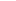 